Unit 7 – Evaluation                                                   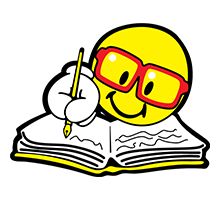 Драги ученици, Наш данашњи задатак је да поновимо појмове везане за играње и слободне активности напољу.На онлајн платформи https://elt.oup.com/student/happyhouse/level2/?cc=rs&selLanguage=en можете још једном послушати речник појмова (Picture dictionary), песмицe (Songs and chants) и причу (Stories) за Unit 7 и кроз једноставне игрице (Games) утврдити појмове. Када завршите тај део потребно је да у радној свесци/ другом делу књиге урадите задатке на страни 62 и 63 и то:1. да проверите себе да ли знате да кажете све појмове са слике; 
2. да прочитате дате појмове и нацртате их у празним пољима;3. да послушате аудио запис Listen and write the numbers који постављам уз ово упутство и у квадратиће упишете бројеве; 
4. да прочитате реченице и повежете их са сликама; 5. да пронађете Роднија од 58. до 62. стране у уџбенику и нацртате и напишете са којим предметима се он игра; 6. Jack is playing with a ball. А са чиме се ви играте? Нацртајте себе и довршите реченицу.
Have fun! Наставница Сара 